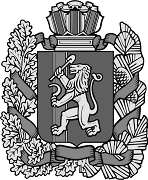 01.04.2013                                         с. Усть-Яруль                                № 07-пгО создании, хранении, использовании и восполнении резерва материальных ресурсов в целях гражданской обороны и для ликвидации чрезвычайных ситуаций на территории Усть-Ярульского сельсоветаВ целях создания резервов материальных ресурсов для нужд гражданской обороны и для ликвидации чрезвычайных ситуаций на территории муниципального образования в соответствии с Федеральным законом от 21.12.1994 № 68-ФЗ «О защите населения и территории от чрезвычайных ситуаций природного и техногенного характера», Постановлениями Правительства Российской Федерации от 10.11.1996 № 1340 «О порядке создания и использования резервов материальных ресурсов для ликвидации чрезвычайных ситуаций природного и техногенного характера», от 27.04.2000 № 379 «О накоплении, хранении и использовании в целях гражданской обороны запасов материально-технических, продовольственных, медицинских и иных средств», Законом Красноярского края от 02.11.2001 № 16-1558 «О резервах материально-технических ресурсов для ликвидации чрезвычайных ситуаций на территории Красноярского края», руководствуясь Уставом Усть-Ярульского сельсовета, постановляю:1. Утвердить перечень органов администрации сельсовета - держателей резервов материальных ресурсов сельсовета в целях гражданской обороны и для ликвидации чрезвычайных ситуаций на территории Усть-Ярульского сельсовета согласно приложению 1.2. Утвердить номенклатуру и объемы резервов материальных ресурсов сельсовета в целях гражданской обороны и для ликвидации чрезвычайных ситуаций на территории сельсовета согласно приложению 2.3. Утвердить Порядок создания, использования и восполнения резервов материальных ресурсов местного самоуправления в целях гражданской обороны и для ликвидации чрезвычайных ситуаций на территории сельсовета согласно приложению 3.4. Руководителям муниципальных предприятий, муниципальных учреждений в срок до 01.06.2013 года утвердить номенклатуру и объемы резервов материальных ресурсов в целях гражданской обороны и для ликвидации чрезвычайных ситуаций, определить держателей резервов, установить порядок создания, использования и восполнения резервов материальных ресурсов.5. Рекомендовать руководителям организаций, осуществляющих свою деятельность на территории сельсовета, независимо от форм собственности и организационно-правовых форм, в полномочия которых входит решение вопросов по защите населения и территорий от чрезвычайных ситуаций (потенциально опасные объекты), объектов, обеспечивающих жизнедеятельность населения (объекты водоснабжения и канализации, очистки сточных вод, тепло- и электроснабжения, гидротехнические сооружения), организовать разработку соответствующих документов по созданию, использованию и восполнению резервов, определить места их хранения.6. Контроль за созданием, хранением, освежением, поставкой, выпуском, использованием и пополнением резервов материальных ресурсов местного самоуправления в целях гражданской обороны и для ликвидации чрезвычайных ситуаций на территории сельсовета, а также резервов материальных ресурсов муниципальных предприятий, муниципальных учреждений осуществляет отдел по гражданской обороне, чрезвычайным ситуациям и пожарной безопасности администрации сельсовета.7. Органам администрации Усть-Ярульского сельсовета - держателям резервов материальных ресурсов местного самоуправления:- разработать в соответствии со своей компетенцией до 01.06.2013 года необходимые документы о хранении, использовании и восполнении резервов материальных ресурсов местного самоуправления;- сформировать до 01.06.2013 года резервы материальных ресурсов в соответствии с утвержденной номенклатурой и объемами резервов.8. Опубликовать настоящее Постановление в газете "Усть-Ярульский вестник".9. Контроль за исполнением настоящего Постановления оставляю за собой.Глава Усть-Ярульского сельсовета:                                              Г.И. АнтонюкПриложение 1к Постановлениюот 01.04.2013 г. N 07-пгПЕРЕЧЕНЬОРГАНОВ АДМИНИСТРАЦИИ - ДЕРЖАТЕЛЕЙ РЕЗЕРВОВМАТЕРИАЛЬНЫХ РЕСУРСОВ МЕСТНОГО САМОУПРАВЛЕНИЯ В ЦЕЛЯХ ГРАЖДАНСКОЙ ОБОРОНЫ И ДЛЯ ЛИКВИДАЦИИ ЧРЕЗВЫЧАЙНЫХ СИТУАЦИЙ НА ТЕРРИТОРИИ УСТЬ-ЯРУЛЬСКОГО СЕЛЬСОВЕТАПриложение 2к Постановлениюот 01.04.2013 г. N 07-пгНОМЕНКЛАТУРА И ОБЪЕМЫ РЕЗЕРВОВ МАТЕРИАЛЬНЫХ РЕСУРСОВМЕСТНОГО САМОУПРАВЛЕНИЯ В ЦЕЛЯХ ГРАЖДАНСКОЙ ОБОРОНЫ И ДЛЯ ЛИКВИДАЦИИ ЧРЕЗВЫЧАЙНЫХ СИТУАЦИЙ НА ТЕРРИТОРИИ СЕЛЬСОВЕТАПриложение 3к Постановлениюот 01.04.2013 г. N 07-пгПОРЯДОКСОЗДАНИЯ, ХРАНЕНИЯ, ИСПОЛЬЗОВАНИЯ И ВОСПОЛНЕНИЯ РЕЗЕРВА МАТЕРИАЛЬНЫХ РЕСУРСОВ МЕСТНОГО САМОУПРАВЛЕНИЯ В ЦЕЛЯХ ГРАЖДАНСКОЙ ОБОРОНЫ И ДЛЯ ЛИКВИДАЦИИ ЧРЕЗВЫЧАЙНЫХ СИТУАЦИЙ НА ТЕРРИТОРИИ СЕЛЬСОВЕТА1. Резервы материальных ресурсов в целях гражданской обороны и для ликвидации чрезвычайных ситуаций на территории сельсовета (далее - резервы материальных ресурсов местного самоуправления) - это запасы продовольствия, медицинского имущества и медикаментов, средств связи, инженерно-технических и транспортных средств, топлива, строительных материалов, средств индивидуальной защиты, одежды и предметов первой необходимости, приборов и оборудования, а также других материально-технических ресурсов, накапливаемых заблаговременно в установленной номенклатуре и объемах, необходимых для жизнеобеспечения пострадавшего в чрезвычайных ситуациях населения, проведения аварийно-спасательных и других неотложных работ.2. Приобретение и поставка резервов материальных ресурсов местного самоуправления осуществляется в соответствии с Федеральным законом от 21.07.2005 № 94-ФЗ «О размещении заказов на поставки товаров, выполнение работ, оказание услуг для государственных и муниципальных нужд».3. Допускается вместо приобретения (закупки) и хранения отдельных видов материальных ресурсов или части таких ресурсов составление перечня поставщиков, включающего в себя участников размещения заказа, прошедших предварительный отбор в соответствии с главой 5 Федерального закона от 21.07.2005 № 94-ФЗ «О размещении заказов на поставки товаров, выполнение работ, оказание услуг для государственных и муниципальных нужд».4. Поставляемые в резерв материальные ресурсы, направленные на обеспечение безопасности жизни и здоровья людей, охраны окружающей среды, должны иметь сертификаты соответствия или декларации на весь срок хранения ресурсов о соответствии установленным требованиям, предусмотренным законодательством Российской Федерации о техническом регулировании.5. Ежегодный объем поставок в резерв материальных ресурсов местного самоуправления в целях гражданской обороны и для ликвидации чрезвычайных ситуаций планируется на текущий финансовый год в пределах средств, предусмотренных на эти цели в местном бюджете.6. Хранение запасов материальных ресурсов местного самоуправления организуется на объектах, специально предназначенных или приспособленных для их хранения и обслуживания, на основании заключенных договоров - на базах и складах промышленных, транспортных и иных предприятий, в учреждениях и организациях независимо от форм собственности и организационно-правовых форм, откуда возможна их оперативная доставка в зоны чрезвычайных ситуаций.Возмещение затрат организациям, осуществляющим на договорной основе ответственное хранение резервов материальных ресурсов местного самоуправления, производится за счет средств местного бюджета.7. Использование резервов материальных ресурсов местного самоуправления осуществляется на основании распоряжения администрации сельсовета, принимаемого по предложению комиссии по предупреждению и ликвидации чрезвычайных ситуаций и обеспечению пожарной безопасности муниципального образования, при наличии обоснованных документов, определенных Постановлением Главы сельсовета «Об утверждении Положения о порядке использования бюджетных ассигнований резервного фонда администрации муниципального образования».8. В распоряжении администрации муниципального образования об использовании резервов материальных ресурсов местного самоуправления определяются:цель использования материальных ресурсов;получатель материальных ресурсов;номенклатура и объемы материальных ресурсов, выделяемых из резервов материально-технических средств местного самоуправления;держатель резервов, ответственный за доставку материально-технических ресурсов местного самоуправления.Резервы могут быть использованы:для проведения аварийно-спасательных и других неотложных работ в зонах чрезвычайных ситуаций природного и техногенного характера;для первоочередного жизнеобеспечения населения, пострадавшего от чрезвычайных ситуаций природного и техногенного характера;для выполнения аварийно-восстановительных работ при ликвидации последствий чрезвычайных ситуаций природного и техногенного характера.9. Держатель резервов, ответственный за доставку материальных ресурсов, передает, а получатель принимает материальные ресурсы с учетом количества, качества, комплектности, полного набора технической документации.Прием-передача материальных ресурсов местного самоуправления оформляется письменно в соответствии с действующим законодательством.10. Получатель в месячный срок после приемки материальных ресурсов местного самоуправления представляет соответствующему держателю резервов материальных ресурсов местного самоуправления подробный отчет о целевом использовании материальных ресурсов.Отчет о целевом использовании материальных ресурсов местного самоуправления должен содержать следующие документы:пояснительную записку об использовании резервов;акты о распределении или использовании резервов.11. Восполнение, освежение резервов материальных ресурсов местного самоуправления осуществляется на основании распоряжения администрации муниципального образования, которым определяются:держатели резервов, ответственные за восполнение материальных ресурсов;номенклатура и объемы материальных ресурсов, подлежащие восполнению в резервы;порядок и сроки закупки материальных ресурсов для восполнения резервов;порядок финансирования расходов, связанных с восполнением резервов.АДМИНИСТРАЦИЯУсть-Ярульского сельсоветаИрбейского района Красноярского краяАДМИНИСТРАЦИЯУсть-Ярульского сельсоветаИрбейского района Красноярского краяАДМИНИСТРАЦИЯУсть-Ярульского сельсоветаИрбейского района Красноярского краяАДМИНИСТРАЦИЯУсть-Ярульского сельсоветаИрбейского района Красноярского краяАДМИНИСТРАЦИЯУсть-Ярульского сельсоветаИрбейского района Красноярского краяАДМИНИСТРАЦИЯУсть-Ярульского сельсоветаИрбейского района Красноярского краяАДМИНИСТРАЦИЯУсть-Ярульского сельсоветаИрбейского района Красноярского краяАДМИНИСТРАЦИЯУсть-Ярульского сельсоветаИрбейского района Красноярского краяАДМИНИСТРАЦИЯУсть-Ярульского сельсоветаИрбейского района Красноярского краяАДМИНИСТРАЦИЯУсть-Ярульского сельсоветаИрбейского района Красноярского краяПОСТАНОВЛЕНИЕПОСТАНОВЛЕНИЕПОСТАНОВЛЕНИЕПОСТАНОВЛЕНИЕПОСТАНОВЛЕНИЕПОСТАНОВЛЕНИЕПОСТАНОВЛЕНИЕПОСТАНОВЛЕНИЕПОСТАНОВЛЕНИЕПОСТАНОВЛЕНИЕN 
п/пНаименование органа администрации муниципального образованияНоменклатура создаваемых  
резервов материальных   
ресурсов          1  Администрация Усть-Ярульского сельсовета                    материально-технические средства для ликвидации ЧС и жизнеобеспечения пострадавшего населения,   
продовольствие, вещевое имущество                  2  Муниципальное унитарное предприятие «Тройка»         материально-технические средства для жилищно-коммунального хозяйства    3  МБУЗ Ирбейская ЦРБ Усть-Ярульский ФАП       медицинское имущество, медикаменты                N Номенклатура и наименование 
материально-технических   
ресурсов          Единица  
измерения Объемы    
материально- 
технических 
ресурсов   Обоснование  
объемов    1 2           3     4      5       Продовольствие                                                           Продовольствие                                                           Продовольствие                                                           Продовольствие                                                           Продовольствие                                                           1  Хлеб ржаной                 кг         375     на 300 человек
на 5 суток    
согласно      
нормам        
обеспечения   
продуктами    
питания       
пострадавшего 
населения     2  Хлеб белый                  кг         375     на 300 человек
на 5 суток    
согласно      
нормам        
обеспечения   
продуктами    
питания       
пострадавшего 
населения     3  Макаронные изделия          кг         30     на 300 человек
на 5 суток    
согласно      
нормам        
обеспечения   
продуктами    
питания       
пострадавшего 
населения     4  Крупа разная                кг         97,5   на 300 человек
на 5 суток    
согласно      
нормам        
обеспечения   
продуктами    
питания       
пострадавшего 
населения     5  Молочное питание            кг         21     на 300 человек
на 5 суток    
согласно      
нормам        
обеспечения   
продуктами    
питания       
пострадавшего 
населения     6  Мясные консервы детского    
питания                     кг         17     на 300 человек
на 5 суток    
согласно      
нормам        
обеспечения   
продуктами    
питания       
пострадавшего 
населения     7  Пюре овощное                кг         43     на 300 человек
на 5 суток    
согласно      
нормам        
обеспечения   
продуктами    
питания       
пострадавшего 
населения     8  Сок фруктовый               кг         43     на 300 человек
на 5 суток    
согласно      
нормам        
обеспечения   
продуктами    
питания       
пострадавшего 
населения     9  Консервы мясные             кг         150     на 300 человек
на 5 суток    
согласно      
нормам        
обеспечения   
продуктами    
питания       
пострадавшего 
населения     10 Консервы рыбные             кг         112,5   на 300 человек
на 5 суток    
согласно      
нормам        
обеспечения   
продуктами    
питания       
пострадавшего 
населения     11 Консервы молочные           кг         205     на 300 человек
на 5 суток    
согласно      
нормам        
обеспечения   
продуктами    
питания       
пострадавшего 
населения     12 Чай                         кг         5,0   на 300 человек
на 5 суток    
согласно      
нормам        
обеспечения   
продуктами    
питания       
пострадавшего 
населения     13 Жиры                        кг         75     на 300 человек
на 5 суток    
согласно      
нормам        
обеспечения   
продуктами    
питания       
пострадавшего 
населения     14 Сахар                       кг         75     на 300 человек
на 5 суток    
согласно      
нормам        
обеспечения   
продуктами    
питания       
пострадавшего 
населения     15 Крупа (замена картофеля)    кг         600     на 300 человек
на 5 суток    
согласно      
нормам        
обеспечения   
продуктами    
питания       
пострадавшего 
населения     16 Овощные консервы (замена    
овощей)                     кг         187,5   на 300 человек
на 5 суток    
согласно      
нормам        
обеспечения   
продуктами    
питания       
пострадавшего 
населения     17 Соль                        кг         30     на 300 человек
на 5 суток    
согласно      
нормам        
обеспечения   
продуктами    
питания       
пострадавшего 
населения     18 Минеральная вода            л          300     на 300 человек
на 5 суток    
согласно      
нормам        
обеспечения   
продуктами    
питания       
пострадавшего 
населения     Вещевое имущество                                                        Вещевое имущество                                                        Вещевое имущество                                                        Вещевое имущество                                                        Вещевое имущество                                                        19 Одежда летняя               компл.     100     Опыт          
ликвидации    
чрезвычайных  
ситуаций      20 Одежда теплая               компл.     100     Опыт          
ликвидации    
чрезвычайных  
ситуаций      21 Одежда специальная          компл.     50     Опыт          
ликвидации    
чрезвычайных  
ситуаций      22 Обувь летняя                пар        100     Опыт          
ликвидации    
чрезвычайных  
ситуаций      23 Обувь утепленная            пар        100     Опыт          
ликвидации    
чрезвычайных  
ситуаций      24 Головные уборы              компл.     100     Опыт          
ликвидации    
чрезвычайных  
ситуаций      25 Постельные принадлежности   компл.     250     Опыт          
ликвидации    
чрезвычайных  
ситуаций      26 Одеяло                      шт.        250     Опыт          
ликвидации    
чрезвычайных  
ситуаций      27 Подушка                     шт.        250     Опыт          
ликвидации    
чрезвычайных  
ситуаций      Медикаменты и медицинское имущество                                      Медикаменты и медицинское имущество                                      Медикаменты и медицинское имущество                                      Медикаменты и медицинское имущество                                      Медикаменты и медицинское имущество                                      28 Медикаменты и медицинское   
имущество                   тыс. руб.  200     Материально-технические средства для ликвидации чрезвычайных ситуаций    Материально-технические средства для ликвидации чрезвычайных ситуаций    Материально-технические средства для ликвидации чрезвычайных ситуаций    Материально-технические средства для ликвидации чрезвычайных ситуаций    Материально-технические средства для ликвидации чрезвычайных ситуаций    29 Лодки резиновые             шт.        8     На 500        
пострадавших, 
на 72 часа    
работы        30 Моторы лодочные             шт.        2     На 500        
пострадавших, 
на 72 часа    
работы        31 Кухни КП-          шт.        2     На 500        
пострадавших, 
на 72 часа    
работы        Материально-технические средства для жизнеобеспечения пострадавшего      
населения                                                                Материально-технические средства для жизнеобеспечения пострадавшего      
населения                                                                Материально-технические средства для жизнеобеспечения пострадавшего      
населения                                                                Материально-технические средства для жизнеобеспечения пострадавшего      
населения                                                                Материально-технические средства для жизнеобеспечения пострадавшего      
населения                                                                32 Ведро                       шт.        10     Опыт          
ликвидации    
чрезвычайных  
ситуаций      33 Чайник                      шт.        10     Опыт          
ликвидации    
чрезвычайных  
ситуаций      34 Плита электр. столовая      шт.        1     Опыт          
ликвидации    
чрезвычайных  
ситуаций      35 Электрокотел                шт.        1     Опыт          
ликвидации    
чрезвычайных  
ситуаций      36 Палатка                     шт.        3     Опыт          
ликвидации    
чрезвычайных  
ситуаций      37 Спальные мешки              шт.        250     Опыт          
ликвидации    
чрезвычайных  
ситуаций      38 Мыло туалетное              шт.        30     Опыт          
ликвидации    
чрезвычайных  
ситуаций      39 Мыло хозяйственное          шт.        30     Опыт          
ликвидации    
чрезвычайных  
ситуаций      40 Стиральный порошок          пачек      30     Опыт          
ликвидации    
чрезвычайных  
ситуаций      41 Бачок пищевой               шт.        10     Опыт          
ликвидации    
чрезвычайных  
ситуаций      42 Матрац надувной             шт.        250     Опыт          
ликвидации    
чрезвычайных  
ситуаций      43 Электростанция переносная   шт.        2     Опыт          
ликвидации    
чрезвычайных  
ситуаций      44 Печи для обогрева палаток   шт.        6     Опыт          
ликвидации    
чрезвычайных  
ситуаций      45 Спички                      коробок    100     Опыт          
ликвидации    
чрезвычайных  
ситуаций      46 Свечи                       шт.        100     Опыт          
ликвидации    
чрезвычайных  
ситуаций      47 Посуда одноразовая (кружка, 
ложка, вилка, тарелка)      компл.     8000     Опыт          
ликвидации    
чрезвычайных  
ситуаций      Материально-технические средства для жилищно-коммунального хозяйства     Материально-технические средства для жилищно-коммунального хозяйства     Материально-технические средства для жилищно-коммунального хозяйства     Материально-технические средства для жилищно-коммунального хозяйства     Материально-технические средства для жилищно-коммунального хозяйства     48 Вентили                     шт.        70     Опыт          
ликвидации    
чрезвычайных  
ситуаций      49 Задвижки                    шт.        25     Опыт          
ликвидации    
чрезвычайных  
ситуаций      50 Насосы погружные            шт.        30     Опыт          
ликвидации    
чрезвычайных  
ситуаций      51 Насосы сетевые              шт.        30     Опыт          
ликвидации    
чрезвычайных  
ситуаций      52 Насосы секционные           шт.        4     Опыт          
ликвидации    
чрезвычайных  
ситуаций      53 Электродвигатели            шт.        10     Опыт          
ликвидации    
чрезвычайных  
ситуаций      54 Трубная продукция           т          25     Опыт          
ликвидации    
чрезвычайных  
ситуаций      55 Кабель силовой              км         5     Опыт          
ликвидации    
чрезвычайных  
ситуаций      Средства индивидуальной защитыСредства индивидуальной защитыСредства индивидуальной защитыСредства индивидуальной защитыСредства индивидуальной защиты56Противогазышт.57Респираторышт.